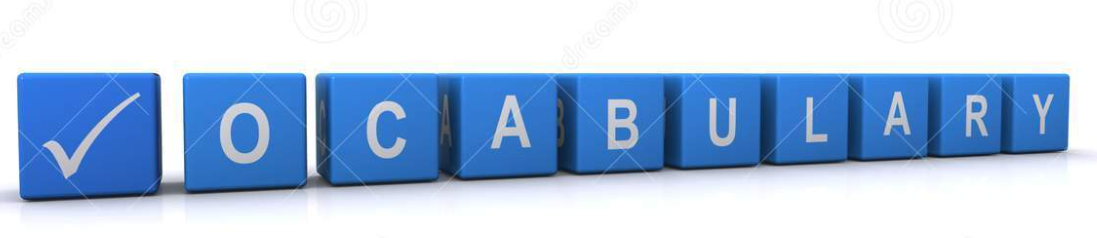 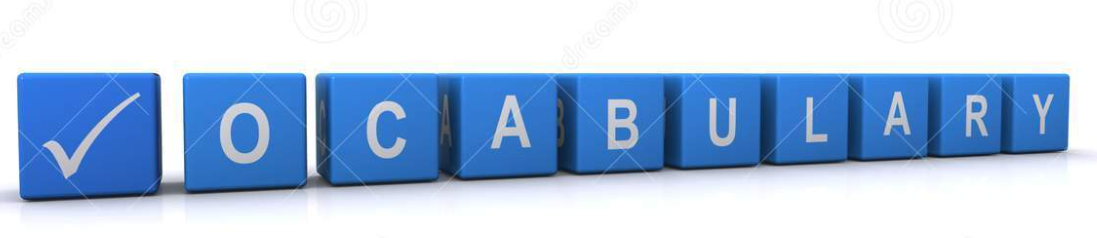 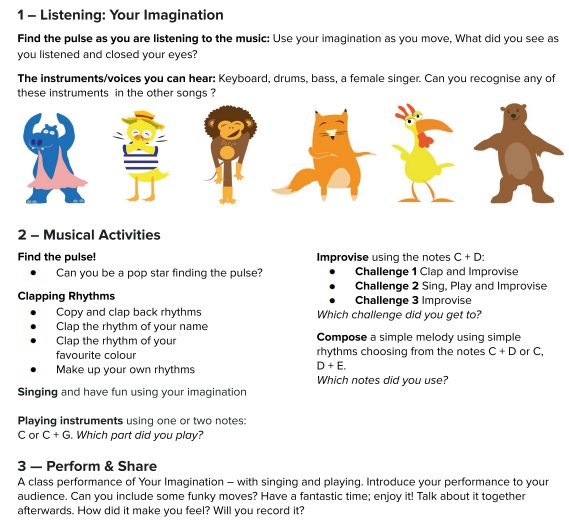 LessonLearning QuestionWhat will you learn Learning Review1How can I sort musical instruments?You will learn about different musical instruments and how they sound and be able to sort them into four categories: strike, blow, pluck and shake 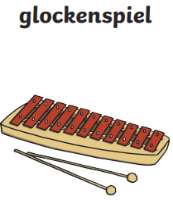 2I can appraise a piece of music Do I like the song?You will appraise our new song, ‘Your Imagination’ and answer some questions after listening to itYou will begin to learn to sing the songDid you like the song? Circle one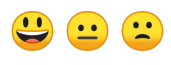 3Can I play an instrument in time with a piece of music?You will use a glockenspiel to accompany our new songYou will try to stay in time with the music and hit the correct note(s)Colour the notes that you played on the glockenspiel.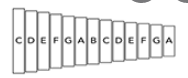 4Can I improvise to a piece of music using one-three notes? You will use a glockenspiel to improvise using notes C, D and E You will practise writing down your chosen notes to create a compositionWhich notes did you choose to use? Tick the ones you used.C                 D                 E5How can I perform the song?We will practise singing the song and look to performing it with glockenspiels involved tooDid you like the final performance?